新 书 推 荐中文书名：《邦戈的梦想》英文书名：THE BONGO’S DREAMS作    者：Anastasia Strokina出 版 社：Mann-Ivanov-Ferber代理公司：Thomas Wiedling literary agency / ANA页    数：191页出版时间：2024年代理地区：中国大陆、台湾审读资料：电子稿类    型：儿童文学 内容简介：	十一月：福伊特（Fjuit）。这是一根从鸭子身上掉下的羽毛开始独立生活的冒险之旅。这篇文章的独创性在于它将散文小品和诗歌有机地结合在一起，能够激励读者发挥自己的创造力。鸭毛在途中遇到了风、雪花、松树、男孩、小狗和其他主人公，他们每个人都有自己的故事。这篇文章讲的是互相给予温暖是多么重要。	十二月：圣诞节。这是书中的关键故事。故事发生在非洲大草原，那里有许多动物——一头大象、一头带着幼崽的母狮、一头水牛、两只地下老鼠和一只松鼠、一只非洲乌鸦和一只蓝羚，每只动物都分别前往大猴面包树。每只动物都有自己的故事：一头母狮试图拯救她的孩子免遭迫在眉睫的死亡；一头水牛想要惩罚杀害他兄弟的凶手；地下，老鼠和一只松鼠正在寻求庇护，逃离乌鸦的爪子，而蓝羚羊，一种已经灭绝的物种，从天上来到人间的稀树草原，帮助超度死去动物的灵魂。 12 月 25 日，他们在大猴面包树下相聚。此时，圣树开花了。这个故事讲述了世界上有残酷、恐惧和痛苦，但也有希望和奇迹可以发生在我们每个人身上。	三月：岛田（Shimada）。这个故事讲述了一只非洲乌龟和一位日本作曲家的友谊。两个孤独的生物——一只落入偷猎者之手的非洲海龟和一位来自东京工人阶级地区的贫穷年轻人偶然相遇，在人生最困难的时刻互相帮助。这个故事跨越一生，我们看到一个贫穷的年轻人如何成为世界著名的作曲家，而与乌龟的奇怪友谊又将如何结束呢？一个关于友谊、希望、自信、音乐和沉默的抒情而温柔的故事，改编自日本人和非洲乌龟的真实故事。	八月：寻找祖巴盖尔（Zubagail）。这个故事发生在一个神奇的森林里，每个人都和平和谐地生活着。但狡猾的野猪残忍地夺取了动物们的权力，森林里的一切都发生了变化。多年来，动物们一直生活在野猪及其家人的摆布之下，只有野兽祖巴盖尔知道真相。有一天，祖巴盖尔回来了，于是大家都争先恐后地去寻找他，因为野猪许诺：抓到他的人会得到丰厚的奖励。但这个祖巴盖尔究竟是谁？他到底隐藏着什么秘密呢？这个故事讲述了不同物种之间的真正友谊，一个关于梦想和以善良、正义为名义牺牲掉最珍贵的东西的故事。作者简介：阿纳斯塔西娅·斯特罗金娜（Anastasia Strokina），是俄罗斯儿童作家、小说家、诗人、翻译家。哲学童话流派的现代代表。莫斯科作家联盟成员。文学翻译大师协会会员。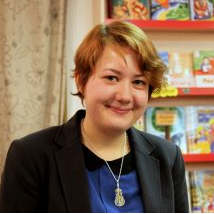 斯特罗金娜1984年出生于摩尔曼斯克地区。她毕业于音乐学院钢琴专业，自学大提琴，是莫斯科音乐学院室内乐团的成员。她不仅为儿童写书，还从事文学研究，并翻译英语、法语、荷兰语和意大利语。斯特罗金娜出生在北极之外，她把故事设定在俄罗斯北部和斯堪的纳维亚半岛，继塞尔玛·拉格洛夫和汉斯·克里斯蒂安·安徒生之后。她的哲学童话获得了无数奖项。斯特罗金娜经常去她故事里提到的地方旅行。作者所获奖项：Kniguru Award 2015Krapivin International Prize 2018Arsenyev Award 2019Astrid Lindgren Memorial Award nominee 2022Book of the Year Award finalist Internationale Jugendbibliothek Munich 2023感谢您的阅读！请将反馈信息发至：版权负责人Email：Rights@nurnberg.com.cn 安德鲁·纳伯格联合国际有限公司北京代表处北京市海淀区中关村大街在地图中查看甲59号中国人民大学文化大厦1705室, 邮编：100872电话：010-82504106,   传真：010-82504200公司网址：http://www.nurnberg.com.cn 书目下载：http://www.nurnberg.com.cn/booklist_zh/list.aspx书讯浏览：http://www.nurnberg.com.cn/book/book.aspx视频推荐：http://www.nurnberg.com.cn/video/video.aspx豆瓣小站：http://site.douban.com/110577/新浪微博：安德鲁纳伯格公司的微博_微博 (weibo.com)微信订阅号：ANABJ2002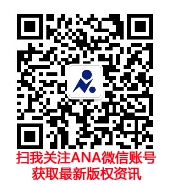 